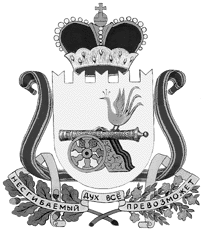 администрация муниципального образования«Вяземский район» смоленской областираспоряжениеот 20.03.2017 № 112-рРуководствуясь Жилищным кодексом Российской Федерации, Федеральным законом от 06.10.2003 № 131-ФЗ «Об общих принципах организации местного самоуправления в Российской Федерации», Федеральным законом от 29.06.2015 № 176-ФЗ    «О внесении изменений в Жилищный  кодекс Российской Федерации  и отдельные законодательные акты Российской Федерации», областным законом от 31.10.2013 № 114-3 «О регулировании отдельных вопросов в сфере обеспечения своевременного проведения капитального ремонта общего имущества в многоквартирных домах, расположенных на территории Смоленской области», постановлением Администрации Смоленской области от 27.12.2013 № 1145 «Об утверждении Региональной программы капитального ремонта общего имущества в многоквартирных домах, расположенных на территории Смоленской области, на 2014-2043 годы», постановлением Администрации Смоленской области                                 от 09.12.2016 № 723 «О внесении изменения в региональную программу капитального ремонта общего имущества в многоквартирных домах, расположенных на территории  Смоленской области, на 2014-2043 годы», Уставом Вяземского городского поселения Вяземского района Смоленской области, в целях финансового и организационного обеспечения проведения капитального ремонта общего имущества в многоквартирных домах:1. Утвердить краткосрочный План проведения капитального ремонта общего имущества в многоквартирных домах Вяземского городского поселения Вяземского района Смоленской области на 2017-2019 годы (прилагается).2. Признать утратившими силу:2.1. Распоряжение Администрации муниципального образования «Вяземский район» Смоленской области от 30.09.2015 № 375-р «Об утверждении краткосрочного Плана проведения капитального ремонта общего имущества в многоквартирных домах Вяземского городского поселения Вяземского района Смоленской области на 2016-2017 годы».2.2. Распоряжение Администрации муниципального образования «Вяземский район» Смоленской области от 24.11.2015 № 447-р «О внесении изменений  в распоряжение Администрации муниципального образования «Вяземский район» Смоленской области от 30.09.2015 № 375-р».2.3. Распоряжение Администрации муниципального образования «Вяземский район» Смоленской области от 29.12.2015 № 514-р «О внесении изменений  в распоряжение Администрации муниципального образования «Вяземский район» Смоленской области от 30.09.2015 № 375-р».3. Контроль за исполнением настоящего распоряжения оставляю за собой.Глава      муниципального образования«Вяземский район» Смоленской области                                             И.В. ДемидоваКРАТКОСРОЧНЫЙ ПЛАН 
проведения капитального ремонта общего имущества в многоквартирных домах Вяземского городского поселения Вяземского района Смоленской области на 2017-2019 годыРаздел 1. Перечень многоквартирных домов, в отношении которых планируется проведение капитального ремонтаГлава  муниципального образования «Вяземский район»    Смоленской области                                                                                                                                                          И.В. Демидова                                                                                                                                                                                                                                                                                       (ФИО)Раздел 2. Перечень услуг и (или) работ по капитальному ремонту общего имущества в многоквартирных домах и их стоимостьГлава  муниципального образования «Вяземский район»    Смоленской области                                                                                                                                                           И.В. Демидова                                                                                                                                                                                                                                                                                        (ФИО)Об утверждении краткосрочного Плана проведения капитального ремонта общего имущества в многоквартирных домах Вяземского городского поселения Вяземского района Смоленской области              на 2017-2019 годыПриложение к распоряжению Администрации муниципального образования «Вяземский район» Смоленской области от 20.03.2017 № 112-р№ п/пАдрес многоквартирного дома                                      (далее - МКД)ГодГодМатериал стенКоличество этажейКоличество подъездов Общая площадь МКД, всего  Площадь помещений МКД  Площадь помещений МКД  Стоимость капитального ремонта  Стоимость капитального ремонта  Стоимость капитального ремонта  Стоимость капитального ремонта  Стоимость капитального ремонта Удельная стоимость капитального ремонта                      1 кв. м общей площади помещений МКДПредельная стоимость капитального ремонта   1 кв. м общей площади помещений МКДПлановая дата завершения работ№ п/пАдрес многоквартирного дома                                      (далее - МКД)ввода в эксплуатациюзавершения последнего капитального ремонтаМатериал стенКоличество этажейКоличество подъездов Общая площадь МКД, всего  нежилых  жилых всего в том числе  в том числе  в том числе  в том числе Удельная стоимость капитального ремонта                      1 кв. м общей площади помещений МКДПредельная стоимость капитального ремонта   1 кв. м общей площади помещений МКДПлановая дата завершения работ№ п/пАдрес многоквартирного дома                                      (далее - МКД)ввода в эксплуатациюзавершения последнего капитального ремонтаМатериал стенКоличество этажейКоличество подъездов Общая площадь МКД, всего  нежилых  жилых всего за счет средств Фонда содействия реформированию ЖКХ  за счет средств областного бюджета   за счет средств местного бюджета  за счет средств собственников помещений в МКД Удельная стоимость капитального ремонта                      1 кв. м общей площади помещений МКДПредельная стоимость капитального ремонта   1 кв. м общей площади помещений МКДПлановая дата завершения работ№ п/пАдрес многоквартирного дома                                      (далее - МКД)ввода в эксплуатациюзавершения последнего капитального ремонтаМатериал стенКоличество этажейКоличество подъездов кв.м  кв.м  кв.м руб. руб.  руб.  руб. руб.руб./кв.мруб./кв.мПлановая дата завершения работ123456789101112131415161718Вяземское городское поселение Вяземского района Смоленской областиВяземское городское поселение Вяземского района Смоленской областиВяземское городское поселение Вяземского района Смоленской областиВяземское городское поселение Вяземского района Смоленской областиВяземское городское поселение Вяземского района Смоленской областиВяземское городское поселение Вяземского района Смоленской областиВяземское городское поселение Вяземского района Смоленской областиВяземское городское поселение Вяземского района Смоленской областиВяземское городское поселение Вяземского района Смоленской областиВяземское городское поселение Вяземского района Смоленской областиВяземское городское поселение Вяземского района Смоленской областиВяземское городское поселение Вяземского района Смоленской областиВяземское городское поселение Вяземского района Смоленской областиВяземское городское поселение Вяземского района Смоленской областиВяземское городское поселение Вяземского района Смоленской областиВяземское городское поселение Вяземского района Смоленской областиВяземское городское поселение Вяземского района Смоленской областиВяземское городское поселение Вяземского района Смоленской областиИтого по  Вяземскому городскому поселению Вяземского района Смоленской областиИтого по  Вяземскому городскому поселению Вяземского района Смоленской областиххххх161 851,32125 380,7386 564,52156316153,860,00 0,00 0,00 156316153,86      965,80  х  х 1234567891011121314151617181.микрорайон Березы, д. 1,г. Вязьма, Смоленская область 1975-панели54   4 682,72     3 491,21      3 282,43 2  140 964,480,00 0,00 0,00 2  140 964,48      457,21    9 673,00 12.20172.микрорайон Березы, д. 10,        г. Вязьма, Смоленская область1984-кирпич56   5 689,50     3 921,20      3 536,60 3  118 013,560,00 0,00 0,00 3 118 013,56      548,03   9 673,00 12.20173.микрорайон Березы, д. 2,            г. Вязьма, Смоленская область1977-панели56   4 348,01     3 705,35      3 422,30 2 534 864,600,00 0,00 0,00 2 534 864,60      582,99    9 673,00 12.20174.микрорайон Березы, д. 3,                        г. Вязьма, Смоленская область1977-кирпич54   4 730,01     3 591,52      3 258,09 2 324 635,910,00 0,00 0,00 2 324 635,91      491,47    9 673,00 12.20175.микрорайон Березы, д. 6 ,                        г. Вязьма, Смоленская область1983-кирпич56   4 593,30     3 879,43      3 248,43 3 227 486,300,00 0,00 0,00 3 227 486,30      702,65    9 673,00 12.20176.микрорайон Березы, д. 8,                        г. Вязьма, Смоленская область1983-кирпич56   4 648,25     3 920,74      3 513,84 3 044 182,430,00 0,00 0,00 3 044 182,43      654,91    9 673,00 12.20177. пер. 1-й Северный, д. 7,                        г. Вязьма, Смоленская область1975-кирпич54   4 541,08     3 439,41      3 049,17 6 542 503,030,00 0,00 0,00 6 542 503,03   1440,74    9 673,00 12.20178. ул. 25 Октября, д. 16,  г. Вязьма,                   Смоленская область1956-кирпич21      561,60        518,40         366,40 1 754 612,830,00 0,00 0,00 1 754 612,83   3124,31    9 673,00 12.20179.ул. 25 Октября, д. 20,    г. Вязьма, Смоленская область1960-кирпич21      298,20        274,90         237,00 1 194 051,180,00 0,00 0,00 1 194 051,18   4004,20    9 673,00 12.201710.ул. 25 Октября, д. 22, г. Вязьма,                      Смоленская область19561977кирпич21      518,57        480,71         404,76 1 660 270,410,00 0,00 0,00 1 660 270,41   3201,63    9 673,00 12.201712345678910111213141516171811.ул. Дмитрова гора, д. 2,  г. Вязьма,                       Смоленская область1969-кирпич54   4 514,33     3 344,35      2 949,60 5 906 268,620,00 0,00 0,00 5 906 268,62   1308,34    9 673,00 12.201712.ул.Кронштадтская, д. 23,  г. Вязьма,                        Смоленская область1976-кирпич56   5 853,78     4 489,72      4 347,42 3 123 737,040,00 0,00 0,00 3 123 737,04      533,63    9 673,00 12.201713.ул. Ленина, д. 6,                        г. Вязьма, Смоленская область1950-кирпич21      428,80        329,40         113,40 2 929 536,000,00 0,00 0,00 2 929 536,00   6831,94    9 673,00 12.201714.ул. Ленина, д. 8,                        г. Вязьма, Смоленская область1946-кирпич21      340,71        233,03  - 1 850 668,000,00 0,00 0,00 1 850 668,00   5431,80   9 673,00 12.201715. ул. Ленина, д. 29,                        г. Вязьма, Смоленская область1963-кирпич42   1 731,13     1 295,73      1 294,70 3 595 816,690,00 0,00 0,00 3 595 816,69   2077,15    9 673,00 12.201716. ул. Ленина, д. 42,                        г. Вязьма, Смоленская область1967-кирпич54   4 190,77     3 208,63      2 080,18 5 889 600,000,00 0,00 0,00 5 889 600,00   1405,37    9 673,00 12.201717. ул. Ленина, д. 44,                        г. Вязьма, Смоленская область1961-кирпич22      595,23        521,65         359,04 1 832 635,370,00 0,00 0,00 1 832 635,37   3078,87    9 673,00 12.201718. ул. Ленина, д. 53а,                        г. Вязьма, Смоленская область1977-кирпич21      408,20        370,73         370,73 1 142 033,420,00 0,00 0,00 1 142 033,42   2797,73    9 673,00 12.201719. ул. Ленина, д. 67,                        г. Вязьма, Смоленская область1964-кирпич32   1 417,31     1 149,16         960,22 3 641 832,390,00 0,00 0,00 3 641 832,39   2569,54    9 673,00 12.201720.ул. Ленина, д. 69б,                        г. Вязьма, Смоленская область1966-кирпич23      569,47        504,56         504,56 2 057 615,330,00 0,00 0,00 2 057 615,33   3613,21    9 673,00 12.201721.ул. Маяковского, д. 21, г. Вязьма,                        Смоленская область1977-кирпич54   4 279,79     3 223,27      3 262,42 5 906 600,060,00 0,00 0,00 5 906 600,06   1380,11    9 673,00 12.201722.ул. Парижской Коммуны, д. 1,                        г. Вязьма, Смоленская область1957-кирпич33   2 837,60     1 943,80      1 943,80 4 075 070,000,00 0,00 0,00 4 075 070,00   1436,10    9 673,00 12.201712345678910111213141516171823.ул. Парижской Коммуны, д. 2,                        г. Вязьма, Смоленская область1964-кирпич43   2 709,75     1 507,14      1 507,95 5 169 600,000,00 0,00 0,00 5 169 600,00   1907,78    9 673,00 12.201724.ул. Парковая, д. 2,                        г. Вязьма, Смоленская область1976-кирпич56   6 376,28     4 799,78      4 464,38 7 865 025,100,00 0,00 0,00 7 865 025,10   1233,48    9 673,00 12.201725. ул. Полины Осипенко, д. 17,                        г. Вязьма, Смоленская область1987-панели53   3 650,40     3 228,00      3 050,10 2 606 907,000,000,000,002 606 907,00      714,14    9 673,00 12.2017 26.ул. Свердлова,              д. 10,  г. Вязьма,                       Смоленская область1977-панели54   3 464,46     2 596,51      2 424,23 2 100 009,000,000,000,002 100 009,00      606,16    9 673,00 12.201727.ул. Строителей,            д. 10,  г. Вязьма,                      Смоленская область1981-панели56   6 841,04     4 582,94      2 658,11 3 059 684,090,000,000,003 059 684,09      447,25    9 673,00 12.201728ул. Строителей, д. 4,  г. Вязьма,                       Смоленская область1984-панели94 10 520,40     7 732,80      4 660,30 3 053 830,500,000,000,003 053 830,50      290,28   9 673,00 12.201729.ул. Сычевское шоссе, д. 50,                        г. Вязьма, Смоленская область1956-кирпич22      424,14        372,22         370,38 1 710 774,430,000,000,001 710 774,43   4033,51    9 673,00 12.201730.ул. Сычевское шоссе, д. 52,                        г. Вязьма, Смоленская область1956-кирпич22      435,73        379,67         379,70 1 802 419,810,000,000,001 802 419,81   4136,55    9 673,00 12.201731. ул. Юбилейная, д. 1, г. Вязьма,                        Смоленская область1968-кирпич54   3 476,20     2 653,12      2 287,76 2 114 339,790,000,000,002 114 339,79      608,23    9 673,00 12.201732. ул. Юбилейная, д. 17,  г. Вязьма,                       Смоленская область1980-панели58   7 197,79     5 266,58      4 664,58 3 977 130,050,000,000,003 977 130,05      552,25    9 673,00 12.201733.ул. Юбилейная, д. 2,  г. Вязьма,                       Смоленская область1970-панели54   3 519,70     2 264,45      1 751,82 1 884 311,600,000,000,001 884 311,60      535,36    9 673,00 12.201712345678910111213141516171834.ул. Юбилейная, д. 21,  г. Вязьма,                       Смоленская область1984-кирпич58   7 234,00     5 388,70      4 709,45 4 104 159,170,000,000,004 104 159,17      567,34    9 673,00 12.201735. ул. Юбилейная, д. 23,  г. Вязьма,                      Смоленская область1986-кирпич54   3 033,00     2 730,97      2 323,17 2 400 826,470,000,000,002 400 826,47      791,57    9 673,00 12.201736.ул. Московская, д. 7,  г. Вязьма,                        Смоленская область1967-кирпич96 12 785,00   10 613,00  - 16 200 000,000,000,000,0016 200 000,00   1267,11    9 673,00 12.201737. ул. Московская, д. 9,  г. Вязьма,                       Смоленская область1963-кирпич96 12 814,00   10 700,00  - 16 200 000,000,000,000,0016 200 000,00   1264,24    9 673,00 12.201738.ул. Юбилейная, д. 27,  г. Вязьма,                        Смоленская область1997-кирпич54   3 259,80     2 912,61      2 151,26 2 243 597,000,000,000,002 243 597,00      688,26    9 673,00 12.201839.ул. Юбилейная, д. 29,  г. Вязьма,                       Смоленская область1992-кирпич56   3 875,60     3 418,21      2 477,44 2 578 186,000,000,000,002 578 186,00      665,24    9 673,00 12.201840. ул. Полины Осипенко, д. 19,                        г. Вязьма, Смоленская область1999-панели92   4 831,50     3 833,74      3 352,11 1 563 617,000,000,000,001 563 617,00      323,63    9 673,00 12.201841. ул. 25 Октября, д. 10а,  г. Вязьма,                       Смоленская область1949-кирпич21      219,97        193,29         165,19 795 000,000,00 0,00 0,00 795 000,00   3 614,13    9 673,00 12.201942.ул. Ленина, д. 14,                        г. Вязьма, Смоленская область1961-кирпич32   1 393,00        962,90         430,10 2 372 088,200,00 0,00 0,00 2 372 088,20   1 702,86    9 673,00 12.201943.Красноармейское шоссе , д. 3,                        г. Вязьма, Смоленская область1958-кирпич33   2 011,20     1 407,20         231,40 3 021 651,000,00 0,00 0,00 3 021 651,00   1 502,41    9 673,00 12.2019№ п\пАдрес многоквартирного дома                                         (далее - МКД)Стоимость капитального ремонта,                      всегоВиды услуг и (или) работ по капитальному ремонту общего имущества в многоквартирном доме, установленные частью 1 статьи 166 Жилищного кодекса Российской ФедерацииВиды услуг и (или) работ по капитальному ремонту общего имущества в многоквартирном доме, установленные частью 1 статьи 166 Жилищного кодекса Российской ФедерацииВиды услуг и (или) работ по капитальному ремонту общего имущества в многоквартирном доме, установленные частью 1 статьи 166 Жилищного кодекса Российской ФедерацииВиды услуг и (или) работ по капитальному ремонту общего имущества в многоквартирном доме, установленные частью 1 статьи 166 Жилищного кодекса Российской ФедерацииВиды услуг и (или) работ по капитальному ремонту общего имущества в многоквартирном доме, установленные частью 1 статьи 166 Жилищного кодекса Российской ФедерацииВиды услуг и (или) работ по капитальному ремонту общего имущества в многоквартирном доме, установленные частью 1 статьи 166 Жилищного кодекса Российской ФедерацииВиды услуг и (или) работ по капитальному ремонту общего имущества в многоквартирном доме, установленные частью 1 статьи 166 Жилищного кодекса Российской ФедерацииВиды услуг и (или) работ по капитальному ремонту общего имущества в многоквартирном доме, установленные частью 1 статьи 166 Жилищного кодекса Российской ФедерацииВиды услуг и (или) работ по капитальному ремонту общего имущества в многоквартирном доме, установленные частью 1 статьи 166 Жилищного кодекса Российской ФедерацииВиды услуг и (или) работ по капитальному ремонту общего имущества в многоквартирном доме, установленные частью 1 статьи 166 Жилищного кодекса Российской ФедерацииВиды услуг и (или) работ по капитальному ремонту общего имущества в многоквартирном доме, установленные частью 1 статьи 166 Жилищного кодекса Российской ФедерацииВиды услуг и (или) работ по капитальному ремонту общего имущества в многоквартирном доме, установленные статьей 6 областного закона          от 31 октября 2013 года № 114-з «О регулировании отдельных вопросов в сфере обеспечения своевременного проведения капитального ремонта общего имущества в многоквартирных домах, расположенных на территории Смоленской области»Виды услуг и (или) работ по капитальному ремонту общего имущества в многоквартирном доме, установленные статьей 6 областного закона          от 31 октября 2013 года № 114-з «О регулировании отдельных вопросов в сфере обеспечения своевременного проведения капитального ремонта общего имущества в многоквартирных домах, расположенных на территории Смоленской области»Виды услуг и (или) работ по капитальному ремонту общего имущества в многоквартирном доме, установленные статьей 6 областного закона          от 31 октября 2013 года № 114-з «О регулировании отдельных вопросов в сфере обеспечения своевременного проведения капитального ремонта общего имущества в многоквартирных домах, расположенных на территории Смоленской области»Виды услуг и (или) работ по капитальному ремонту общего имущества в многоквартирном доме, установленные статьей 6 областного закона          от 31 октября 2013 года № 114-з «О регулировании отдельных вопросов в сфере обеспечения своевременного проведения капитального ремонта общего имущества в многоквартирных домах, расположенных на территории Смоленской области»№ п\пАдрес многоквартирного дома                                         (далее - МКД)Стоимость капитального ремонта,                      всегоремонт внутридомовых инженерных систем электро-, тепло-, газо-, водоснабжения, водоотведенияремонт или замена лифтового оборудования, признанного непригодным для эксплуатации, ремонт лифтовых шахтремонт или замена лифтового оборудования, признанного непригодным для эксплуатации, ремонт лифтовых шахтремонт крыширемонт крыширемонт подвальных помещений, относящихся к общему имуществу в МКДремонт подвальных помещений, относящихся к общему имуществу в МКДремонт фасадаремонт фасадаремонт фундаментаремонт фундаментаутепление  фасадапереустройство невентилируемой крыши на вентилируемую крышу, устройство выходов на кровлюустановка коллективных (общедомовых) приборов учета потребления ресурсов, необходимых для предоставления коммунальных услуг, и узлов управления и регулирования потребления этих ресурсовдругие виды услуг (работ)№ п\пАдрес многоквартирного дома                                         (далее - МКД)руб.руб.ед.руб.кв.м.руб.кв.м.руб.кв.м.руб.куб.м.руб.руб.руб. руб.руб.1234567891011121314151617182017 год2017 год2017 год2017 год2017 год2017 год2017 год2017 год2017 год2017 год2017 год2017 год2017 год2017 год2017 год2017 год2017 год2017 годИтого по Вяземскому городскому поселению Вяземского района Смоленской областиИтого по Вяземскому городскому поселению Вяземского района Смоленской области143 742 014,66826 903,001231200000,0030 053,2991 016 276,660,000,001 727,004 498 835,000,000,000,000,0013 500 000,002 700 000,001.микрорайон Березы, д. 1, г. Вязьма,Смоленская область 2 140 964,48892,901540964,48500 000,00100 000,002.микрорайон Березы, д. 10,   г. Вязьма, Смоленская область3 118 013,561 363,602 518 013,56500 000,00100 000,00134567891011121314151617183.микрорайон Березы, д. 2,   г. Вязьма, Смоленская область2 534 864,60937,801 934 864,60500 000,00100 000,004.микрорайон Березы, д. 3,  г. Вязьма, Смоленская область2 324 635,91924,801 724 635,91500 000,00100 000,005.микрорайон Березы, д. 6 ,   г. Вязьма, Смоленская область3 227 486,301 135,202 627 486,30500 000,00100 000,006.микрорайон Березы, д. 8,   г. Вязьма, Смоленская область3 044 182,431 129,202 444 182,43500 000,00100 000,007. пер. 1-й Северный, д. 7,   г. Вязьма, Смоленская область6 542 503,031 350,005 942 503,03500 000,00100 000,008. ул. 25 Октября, д. 16,  г. Вязьма,                   Смоленская область1 754 612,83513,001 754 612,839.ул. 25 Октября, д. 20,    г. Вязьма, Смоленская область1 194 051,18274,001 194 051,1810.ул. 25 Октября, д. 22, г. Вязьма,                      Смоленская область1 660 270,41465,001 660 270,4111.ул. Дмитрова гора, д. 2,  г. Вязьма,                       Смоленская область5 906 268,621 386,575 306 268,62500 000,00100 000,0012.ул.Кронштадтская, д. 23,  г. Вязьма,                        Смоленская область3 123 737,041 346,002 523 737,04500 000,00100 000,0013.ул. Ленина, д. 6,                        г. Вязьма, Смоленская область2 929 536,00610,322 929 536,0014.ул. Ленина, д. 8,                        г. Вязьма, Смоленская область1 850 668,00826903,00393,001 023765,0015. ул. Ленина, д. 29,                        г. Вязьма, Смоленская область3 595 816,69620,002 995 816,69500 000,00100 000,0016. ул. Ленина, д. 42,                        г. Вязьма, Смоленская область5 889 600,001 102,005 289 600,00500 000,00100 000,0017. ул. Ленина, д. 44,                        г. Вязьма, Смоленская область1 832 635,37386,901 832 635,3718. ул. Ленина, д. 53а,                        г. Вязьма, Смоленская область1 142 033,42400,051 142 033,4212345678910111213141516171819. ул. Ленина, д. 67,                        г. Вязьма, Смоленская область3 641 832,39650,253 041 832,39500 000,00100 000,0020.ул. Ленина, д. 69б,                        г. Вязьма, Смоленская область2 057 615,33562,802 057 615,3321.ул. Маяковского, д. 21, г. Вязьма,                        Смоленская область5 906 600,061 198,005 306 600,06500 000,00100 000,0022.ул. Парижской Коммуны, д. 1,                        г. Вязьма, Смоленская область4 075 070,001334,003 475070,00500 000,00100 000,0023.ул. Парижской Коммуны, д. 2,                        г. Вязьма, Смоленская область5 169 600,00952,004 569 600,00500 000,00100 000,0024.ул. Парковая, д. 2,                        г. Вязьма, Смоленская область7 865 025,101 857,307 265 025,10500 000,00100 000,0025. ул. Полины Осипенко, д. 17,                        г. Вязьма, Смоленская область2 606 907,00877,002 006 907,00500 000,00100 000,0026.ул. Свердлова,              д. 10,  г. Вязьма,                       Смоленская область2 100 009,00727,201 500 009,00500 000,00100 000,0027.ул. Строителей,            д. 10,  г. Вязьма,                      Смоленская область3 059 684,091 224,202 459 684,09500 000,00100 000,0028.ул. Строителей, д. 4,  г. Вязьма,                       Смоленская область3 053 830,501 259,202 453 830,50500 000,00100 000,0029.ул. Сычевское шоссе, д. 50,   г. Вязьма, Смоленская область1 710 774,43427,001 710 774,4312345678910111213141516171830.ул. Сычевское шоссе, д. 52,   г. Вязьма, Смоленская область1 802 419,81444,861 802 419,8131. ул. Юбилейная, д. 1, г. Вязьма,                        Смоленская область2 114 339,79681,001 514 339,79500 000,00100 000,0032. ул. Юбилейная, д. 17,  г. Вязьма,                       Смоленская область3 977 130,051 368,003 377 130,05500 000,00100 000,0033.ул. Юбилейная, д. 2,  г. Вязьма,                       Смоленская область1 884 311,60687,001 284 311,60500 000,00100 000,0034.ул. Юбилейная, д. 21,  г. Вязьма,                       Смоленская область4 104 159,171 581,003 504 159,17500 000,00100 000,0035. ул. Юбилейная, д. 23,  г. Вязьма,                      Смоленская область2 400 826,47777,001 800 826,47500 000,00100 000,0036.ул. Московская, д. 7,  г. Вязьма,                        Смоленская область16 200 000,00615600000,00500 000,00100 000,0037. ул. Московская, д. 9,  г. Вязьма,                       Смоленская область16 200 000,00615600000,00500 000,00100 000,002018 год2018 год2018 год2018 год2018 год2018 год2018 год2018 год2018 год2018 год2018 год2018 год2018 год2018 год2018 год2018 год2018 год2018 годИтого по  Вяземскому городскому поселению Вяземского района Смоленской областиИтого по  Вяземскому городскому поселению Вяземского района Смоленской области6 385 400,000,0000,002 418,004 585 400,000,000,000,000,000,000,000,000,001 500 000,00300 000,0038.ул. Полины Осипенко, д. 19, г. Вязьма, Смоленская область1 563 617,00567,00963 617,00500 000,00100 000,0039.ул. Юбилейная, д. 27,  г. Вязьма,                        Смоленская область2 243 597,00840,001 643 597,00500 000,00100 000,0040.ул. Юбилейная, д. 29,  г. Вязьма,                       Смоленская область2 578 186,001 011,001 978 186,00500 000,00100 000,002019 год2019 год2019 год2019 год2019 год2019 год2019 год2019 год2019 год2019 год2019 год2019 год2019 год2019 год2019 год2019 год2019 год2019 годИтого по  Вяземскому городскому поселению Вяземского района Смоленской областиИтого по  Вяземскому городскому поселению Вяземского района Смоленской области6 188 739,200,0000,01 980,004 488 739,200,000,000,000,000,000,000,000,001 000 000,00700 000,0041. ул. 25 Октября, д. 10а,  г. Вязьма,                       Смоленская область795 000,00226,00295 000,00500 000,0042.ул. Ленина, д. 14,                        г. Вязьма, Смоленская область2 372 088,20584,001 772 088,20500 000,00100 000,0043.Красноармейское шоссе , д. 3,                        г. Вязьма, Смоленская область3 021 651,001 170,002 421 651,00500 000,00100 000,00